KREISSCHÜTZENVERBAND KIEL von 1906 e.V.    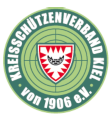 RK-Leiter Peter BurmeisterMobil: 0172-2433339, E-Mail: info@laserfax.de==================================================================Verein / Gilde==================================================================M E L D U N G  zum Rundenkampf 10/2022 – 05/20233er Mannschaft (offene Klasse)WK	1	Luftgewehr                     	:	               M	               EWK	2	Luftpistole               	:	               M	               E***************************************************************************************************Stehend Auflage - 3er Mannschaft (ab 21 Jahre)			WK	3	 Luftgewehr	:	               M	               E WK 4	Luftpistole	:	              M	               E WK	5 	KK-Gewehr 50m	:	               M	               EWK	6	KK-Gewehr 100m	:	               M	               E		***************************************************************************************************3er Mannschaft WK	7	KK-Sportpistole	:	               M	               E  WK	8	GK-Sportpistole / -revolver	:	               M	               E  Es sind die Mannschaftsklassen ausgeschrieben. Einzelwertungen werden nach den Wettkampfklassen vorgenommen, die im Organisationsplan ausgeschrieben sind.Hinweis: Es ist überall das Waffengesetz zu beachten.Die Gilde /der Verein stellt seinen Schießstand für den Rundenkampf zur Verfügung.Ja 	Nein 	zutreffendes bitte ankreuzen!An welchen Tagen ist der Schießstand für den RK gesperrt? Bitte aufschreiben.______________________________________________________________________Meldung zurück bis spätestens: Freitag 16. September 2022 ____________________________________________________________________________     Datum     /     Unterschrift Vereinsportleiter     